Csongrádi Információs Központ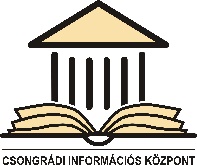 Csemegi Károly Könyvtár és Tari László Múzeum6640 Csongrád, Szentháromság tér 12.Tel.: +36 63/483-764 	                +36 20/ 2089-522	    Fax: +36 63/483-764 		    e-mail: cskonyvtar@csongrad.huKutatási engedély kérésA kutató neve:                        .........................................................................Lakcíme:                     .....................................................................................................Telefonszáma:            .........................................................................Sz.ig. (útlevél) száma: ........................................................................Munkahely neve:                    .....................................................................................................Címe:                          .....................................................................................................Telefonszáma:            .........................................................................A kutatás helyszíne (a gyűjtemény megnevezése): …………………………………………… Kutatási téma:.....................................................................................................................................................................................................................................................................................................................................................................................................................................A kutatás célja: ...............................................................................................................................................................................................................................................................................A kutatás tervezett időtartama: ………………………………………………………………..KUTATÓI NYILATKOZATAlulírott büntetőjogi felelősségem tudatában kijelentem, hogy a fenti adatok a valóságnak megfelelnek.Kijelentem továbbá, hogy ismerem és betartom a Tari László Múzeum kutatási szabályzatát és a szerzői jogokra vonatkozó általános rendelkezéseket.Tudomásul veszem, hogy a kutatási engedély a rendelkezésre bocsátott kutatási anyaggal kapcsolatos szerzői jogok megszerzését nem biztosítja.Kötelezem magam arra, hogy kártérítési felelősséggel megőrzöm a kutatásra kapott műtárgyak, dokumentumok épségét, rendjét, továbbá megküldöm a kutatott anyagok felhasználásával készült publikációim bibliográfiai adatait vagy a megjelent kiadványból egy példányt a megjelenést követő 3 hónapon belül.Csongrád, 20… év…………………………………………………………. kutatóFenti kérelem alapján a kutatási engedélyt megadom. Az engedély érvényességének határideje: ………..............…….Csongrád, …………………………….…………………………………..igazgató